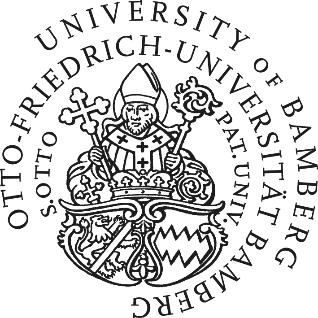 ANERKENNUNG VON STUDIENLEISTUNGEN für den Masterstudiengang Religionen verstehen mit Schwerpunkt Öffentliche Theologie Herkunftsstudiengang / Universität: ____________________________________________________________________________________________________Bamberg, den 						-Lehrstuhlstempel -  				___________________________________________________(Prof. Dr. Thomas Wabel, Prüfungsausschussvorsitzender)Module M.A. Religionen verstehenAnzuerkennende Module aus HerkunftsstudiengangAnerkennungSockelbereichReligiöse Traditionen – Judentum: Mastermodul (5 ECTS-Punkte)Lehrveranstaltungen:S/V (2 SWS, 5 ECTS-Punkte)Modulprüfung:mündliche Prüfung (20 Minuten)schriftliche Prüfung (Klausur: 90 Minuten)  	ECTS-Punkte Note:SockelbereichReligiöse Traditionen – Christentum: Mastermodul (5 ECTS-Punkte)Lehrveranstaltungen:S/V (2 SWS, 5 ECTS-Punkte)Modulprüfung:mündliche Prüfung (20 Minuten)schriftliche Prüfung (Klausur: 90 Minuten) 	ECTS-Punkte Note:SockelbereichReligiöse Traditionen – Islam: Mastermodul (5 ECTS-Punkte)Lehrveranstaltungen:V (2 SWS, 5 ECTS-Punkte)Modulprüfung:schriftliche Prüfung (Klausur: 90 Minuten) 	ECTS-Punkte Note:SockelbereichReligionswissenschaft und Hermeneutik: Mastermodul (5 ECTS-Punkte)Lehrveranstaltungen: S (2 SWS, 5 ECTS-Punkte)Modulprüfung: mündliche Prüfung (20 Min.)oder schriftliche Hausarbeit (Bearbeitungszeit: 3 Monate ab Themenstellung)oder Portfolio (Bearbeitungszeit: 3 Monate)___ ECTS-PunkteNote: SockelbereichSchlüsseltexte in einer wissenschaftlichen Fremdsprache: Mastermodul (5 ECTS-Punkte)Lehrveranstaltungen: S/Ü (2 SWS, 5 ECTS-Punkte)Modulprüfung: mündliche Prüfung (20 Min.)oder schriftliche Prüfung (Klausur: 90 Min.)oder Sprachkurs Quellensprache (5 ECTS-Punkte)Lehrveranstaltungen: Sprachpraktische Übung (4 SWS, 5 ECTS-Punkte)Modulprüfung: oder schriftliche Prüfung (Klausur: 60 Min.)___ ECTS-PunkteNote: SockelbereichSchlüsselkonzepte philosophischer und theologischer Ethik: Mastermodul (5 ECTS-Punkte)Lehrveranstaltungen: S (2 SWS, 3 ECTS-Punkte)V (2 SWS, 2 ECTS-Punkte)Modulprüfung: schriftliche Hausarbeit (Bearbeitungszeit: 3 Monate ab Themenstellung) ___ ECTS-PunkteNote: Schwerpunktbereich Öffentliche Theologie Themen und Ansätze Öffentlicher Theologie: Mastermodul A (5 ECTS-Punkte)Lehrveranstaltungen: HS (2 SWS, 5 ECTS-Punkte)Modulprüfung: Schriftliche Hausarbeit (Bearbeitungszeit: 3 Monate ab Themenstellung)___ ECTS-PunkteNote: Schwerpunktbereich Öffentliche Theologie Themen und Ansätze Öffentlicher Theologie: Mastermodul B (5 ECTS-Punkte)Lehrveranstaltungen: HS (2 SWS, 5 ECTS-Punkte)Modulprüfung: Mündliche Prüfung (20 Min.)___ ECTS-PunkteNote: Schwerpunktbereich Öffentliche Theologie Philosophische Kontextualisierung Öffentlicher Theologie: Mastermodul A (5 ECTS-Punkte)Lehrveranstaltungen: V/S (2 SWS, 5 ECTS)Modulprüfung: Schriftliche Hausarbeit (Bearbeitungszeit: 3 Monate ab Themenstellung)___ ECTS-PunkteNote: Schwerpunktbereich Öffentliche Theologie Philosophische Kontextualisierung Öffentlicher Theologie: Mastermodul B (5 ECTS-Punkte)Lehrveranstaltungen: HS (2 SWS, 5 ECTS-Punkte)Modulprüfung: Schriftliche Hausarbeit (Bearbeitungszeit: 3 Monate ab Themenstellung)___ ECTS-PunkteNote: Schwerpunktbereich Öffentliche Theologie Interdisziplinärer Dialog: Mastermodul (10 ECTS-Punkte)Lehrveranstaltungen: S (2 SWS, 5 ECTS)HS (2 SWS, 5 ECTS)Modulprüfung: Schriftliche Hausarbeit (Bearbeitungszeit: 3 Monate ab Themenstellung)___ ECTS-PunkteNote: Schwerpunktbereich Öffentliche Theologie Handlungsfelder Öffentlicher Theologie: Praktikumsmodul (10 ECTS-Punkte)Modulprüfung: schriftlicher Praktikumsbericht (10–14 Seiten)Modulnote: Das Modul ist unbenotet___ ECTS-PunkteNote: MasterarbeitMasterarbeit (30 ECTS-Punkte)___ ECTS-PunkteNote: 